Format and Guideline of Manuscript Preparation for RMUTL Engineering JournalName Surname1 *, Name Surname2 and Name Surname1 * 1 Department, Faculty, University  128 Huay Kaew Road, Muang, Chiang Mai, Thailand, 503002 Research Unit, Agency   Address *Corresponding Author: engineeringjournal@rmutl.ac.th. Phone Number: 0-5392-1444 ext. 1236Abstract The instructions below are specially directed at author(s) who wish to submit a manuscript to the RMUTL engineering journal. The manuscript must be clear and its format must be consistent with the other papers included in the journal. Use this document as a template if you are using Microsoft Word. Otherwise, use this document as an instruction set. Keywords: Three to five keywords should be provided here to assist with indexing of the article. 1. IntroductionThis instruction gives you guidelines for preparing full journal articles for RMUTL Engineering Journal (RMUTL. Eng. J). Please use this document as a template and adhere strictly to the following guidelines and format to assure promptly production of high-quality journal articles. The full article should be submitted via the journal webpage on ThaiJO. Articles which do not comply with the prescribed layout geometry and typesetting will not be included in the journal. Both research articles and review articles should be structured as follows:1. Introduction2. Materials and Methods3. Results and Discussion4. Conclusions5. Acknowledgment6. References2. Preparation of Full Articles The basic elements of a journal article are title, author name(s) and affiliation(s), abstract (with three to five keywords), main body, acknowledgements and references. The main body of the article can be divided into sections and (optionally) sub-sections. All fonts must be in Times New Roman. Do not put page number in the manuscript. The length of the article not including figures and references must be between 6-10 pages for research articles, while review articles should not exceed 20 pages in length.2.1 Page Size and FormatThe size of the manuscript must be A4 and it should be typed in two columns with 1.15 spacing and the following margins. Top margin		25 mm Bottom margin	20 mmLeft margin 	25 mmRight margin	20 mm2.2. Title and Author(s) InformationAll items in the title block should be centered across both columns. The title should be set in 14 pt boldface type. The first letter of each word should be capitalized (do not capitalize articles, coordinate conjunctions or prepositions unless the title begins with such a word). The author’s name(s) should be set in 12 pt font and the list of affiliations should be set in 11 pt font. The affiliations should include department, university and address. For each author, a numbered superscript should be used to indicate institution affiliation. The corresponding author should be indicated by the asterisk (*) symbol. The corresponding author’s telephone/fax numbers and e-mail address should be provided as the final item in the title block. 3. Abstract and KeywordsThe abstract must be typed in 11 pt font followed by a list of keywords. The titles of abstract and keywords are typed in 11 pt italic bold font, with fully justified text alignment. The abstract should succinctly summarize the major points of the article and should not exceed 250 words in length. 4. Main Text BodyThe full text of the paper (except the abstract) must be edited in the double column format as required and fully justified (flush left and flush right). All fonts are set in 11 pt font. Please do not place any additional blank lines between paragraphs. Headings and subheadings appear throughout the text should not exceed 3 levels.4.1 Section Title 	The main section should be set in 11 pt boldface font, initially capitalized and flush left. 4.2 Sub-sections TitleThe second-order sub-sections and the third-order sub sub-section should be set in 11 pt italic font, initially capitalized and flush left. 5. Figures, Tables and Equations5.1 Figures and Tables	All figures and tables should be placed after their first mention in the text. Large figures and tables may span across both columns, but must not exceed the margins. Recommended image formats are eps, tiff or jpg, with at least 300 dpi in resolution. Place figure captions below the figures and centered within a column, with 10 pt font. If figure has two parts, include labels “(a)” and “(b)” as part of the artwork. The table content should be set to 10 pt font with bolded column headers. Place table titles above the tables and flush left. All measurements should be in SI units. Please verify that the figures and tables mentioned in the text actually exist. When citing a figure(s) in the text, they should be referred as, for example, “Fig. 1” or “Figs. 1–3.” or Table. 1. Do not abbreviate “Table”. The figure and table captions are set in 11 pt font size. Please ensure that converting the file to pdf does not affect the quality of the images.5.2 Equations	Equations should be typed, although you can embed Equation Editor or other objects if the equation cannot be typed in a line. Equations are flush left and numbered consecutively. Equation numbers should be Arabic numerals enclosed in parentheses on the right-hand margin. Equations typed as normal text should be set to 11 pt Times New Roman. Otherwise, equations created via Microsoft equation editor should be set to 11 pt XITS Math (https://ctan.org/pkg/xits). Equations should be cited in the text as, for example, “Eq. (1)” or “Eqs. (1)–(3)”. Be sure that the symbols in equations are defined before the equation appears or immediately followings. 	     	    	          (1)where  is the effective energy, kJ/s	     is the enthalpy of the inflow steam, kJ/kg    is the enthalpy of the outflow steam, kJ/kgTable 1 Example table showing the volume (in 1 million litres) of petroleum consumption in each economic sector of Thailand i  Footnotes are set to 10 pt Times New Roman font.6. Acknowledgment	Acknowledgements may be made to individuals or institutes who have made an important contribution. 7. References	The relevant works must be cited and listed as references at the end of the paper, in order of citation, using Vancouver Style. They should be chronologically referred in the text by Arabic numerals enclosed in square brackets, e.g. [1], [1,2], [1–3]. Please avoid referencing unpublished works. References in Thai language must be translated to English and marked as “Thai” at the end. The reference list should be set in the same type face as the body of the text. Some example of the references to journal papers, proceedings, technical reports, books and web-based articles are illustrated as follows:7.1 Books[1]	Simons NE, Menzies B, Matthews M. A Short Course in Soil and Rock Slope Engineering. London: Thomas Telford Publishing;2001.7.2 Book chapters[2] 	Meltzer PS, Kallioniemi A, Trent JM. Chromosome alterations in human solid tumors. In: Vogelstein B, Kinzler KW, editors. The genetic basis of human cancer. New York: McGraw-Hill;2002. p. 93-113.7.3 Journal articles[3] 	Geck MJ, Yoo S, Wang JC. Assessment of cervical ligamentous injury in trauma patients using MRI. J Spinal Disord. 2001;14(5):371-7.[4] 	Bua-art S, Saksirirat W, Kanokmedhakul S, Hiransalee A, Lekphrom R. Extraction of bioactive compounds from luminescent mushroom (Neonothopanus nambi) and its effect on root-knot nema-tode (Meloidogyne incognita). KKU Res J. 2010;15(1):726-37. Thai.7.4 Conference proceedings[5]	Christensen S, Oppacher F. An analysis of Koza's computational effort statistic for genetic programming. In: Foster JA, Lutton E, Miller J, Ryan C, Tettamanzi AG, editors. Genetic programming: EuroGP 2002: Proceedings of the 5th European Conference on Genetic Programming; 2002 Apr 3-5; Kinsdale, Ireland. Berlin: Springer; 2002. p. 182-91.[6] 	Wittke M. Design, construction, supervision and long-term behaviour of tunnels in swelling rock. In: Van Cotthem A., Charlier, R., Thimus, J.-F. and Tshibangu, J.-P. (eds.) Eurock 2006: Multiphysics coupling and long term behaviour in rock mechanics: Proceedings of the International Symposium of the International Society for Rock Mechanics, EUROCK 2006, 2006 May 9-12; Liège, Belgium. London: Taylor & Francis; 2006.p. 211-216.[7]	Edge BL. Coastal engineering 2000: conference proceedings, 2000 July 16-21, Sydney Convention & Exhibition Centre, Sydney, Australia. Reston, VA: ASCE; 2001.7.5 Dissertations[8]  	Leckenby RJ. Dynamic characterisation and fluid flow modelling of fractured reservoirs. PhD thesis. Imperial College London; 2005.7.6 Patents[9] 	Landini, L. & Chielini, E. Water soluble and biodegradable self airproof tight closing bag. CN101045489 (Patent) 2007.7.7 Web-based articles[10]	Wang F, Maidment G, Missenden J and Tozer R. The novel use of phase change materials in refrigeration plant. Part 1: Experimental investigation. Applied Thermal Engineering. 2007;27(17-18): 2893-2901. Available from: doi:10.1016/j.applthermaleng.2005.06.011 [Accessed 14th July 2008].7.8 Standards[11]	British Standards Institution. BS 5950-8:2003. Structural use of steelwork in building: code of practice for fire resistant design. London: BSI; 20037.9 Websites[12] 	European Space Agency. Rosetta: rendezvous with a comet. Available from: http://rosetta.esa.int/ [Accessed 15th June 2015].7.10 Reports[13] Leatherwood S. Whales, dolphins, and porpoises of the western North Atlantic. U.S. Dept. of Commerce. Report number: 63, 2001.Reviewer(s) Recommendation1. Full Name: .......................................................Academic Title: ..................................................................Affiliation: ..........................................................Address: ........................................................................................................................................................................................................................................................Tel: …….……….................................................Fax: .....................................................................................E-mail: .............................................................................................................................................................2. Full Name: .......................................................Academic Title: ..................................................................Affiliation: ..........................................................Address: ........................................................................................................................................................................................................................................................Tel: …….……….................................................Fax: .....................................................................................E-mail: .............................................................................................................................................................3. Full Name: .......................................................Academic Title: ..................................................................Affiliation: ..........................................................Address: ........................................................................................................................................................................................................................................................Tel: …….……….................................................Fax: .....................................................................................E-mail: .............................................................................................................................................................4. Full Name: .......................................................Academic Title: ..................................................................Affiliation: ..........................................................Address: ........................................................................................................................................................................................................................................................Tel: …….……….................................................Fax: .....................................................................................E-mail: .............................................................................................................................................................*Authors are required to recommend readers for this submission (e.g., an impartial expert in the field with no conflict of interest). The final assignments may or may not be from this list, at the discretion of the RMUTL Engineering Journal editorial board.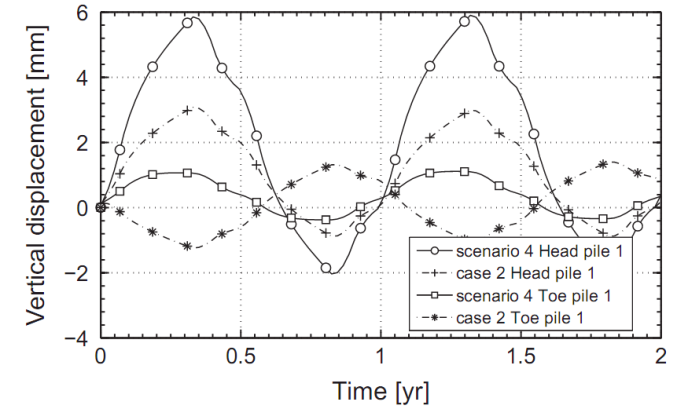 Figure 1 Example FigureEconomic SectorYearYearEconomic Sector2002i2003ii1. Agriculture3,5093,8272. Mining19263. Manufacturing4,8214,9374. Electricity7037575. Construction1691726. Commercial2,7292,7927. Transportation23,98025,475Total35,93037,986